.32 Count Intro, Aprox 19 sec’s Start on the words (Well I can’t believe)S1: Walk Forward L.R.L, Twist, Twist, Sailor ¼ L, Step ½ L*wall 8 RestartS2: Heel & Heel &, Rock Replace, Shuffle Back, Shuffle ½ L*wall 4	RestartS3: Step ½ L, Step Touch, L Rock & Cross, R Rock & CrossS4: Step ¼ Back Step Side, Cross Shuffle, Side Rock, Sailor ¾ R*Restart on wall 4: Dance up to and including count 3 on section 2, touch L toe to R and Restart the dance from count 1*Restart on wall 8: Dance up to and including count 7 on section 1 HOLD on 2, Restart the dance again from count 1Thank you for having a go !!!Contact - peterdavenport@hotmail.comGod's Been Good To Me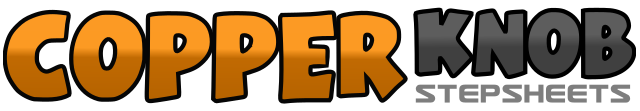 .......Count:32Wall:4Level:Easy Improver.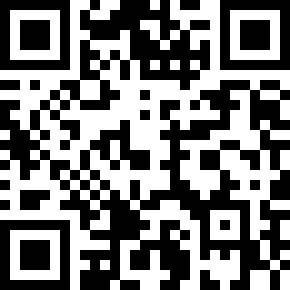 Choreographer:Peter Davenport (ES) - August 2013Peter Davenport (ES) - August 2013Peter Davenport (ES) - August 2013Peter Davenport (ES) - August 2013Peter Davenport (ES) - August 2013.Music:God's Been Good to Me - Keith Urban : (3:38)God's Been Good to Me - Keith Urban : (3:38)God's Been Good to Me - Keith Urban : (3:38)God's Been Good to Me - Keith Urban : (3:38)God's Been Good to Me - Keith Urban : (3:38)........1,2,3Walk for L.R.L (cross L over R on count 3)	[12]&4Twist heels L, Twist heels R (weight ends up on R) [12]5&6Sailor ¼ L	97,8Step forward on R, Pivot ½ L [3]1&2&Touch R heel forward, Switch touch L, Bring L to R  [3]3,4Rock forward on R, Recover on L [3]5&6Shuffle back R.L.R  [3]7&8Shuffle ½ L, L.R.L	  [9]1,2Step forward on R, Pivot ½ L	[3]3,4Step forward on R, Touch L to R	[3]5&6Rock L out to L, Recover on R, Cross L over R [3]7&8Rock R out to R, Recover on L, Cross R over L	[3]1,2Make ¼ R step back on L, Step R to R side	[6]3&4Cross shuffle L.R.L  [6]5,6Rock R out to R, Recover on L	[6]7&8Sailor ¾ R, turning R.L.R  [3]